
www.lebensschule.at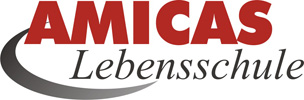 Schriftlich denken – das Aufschreiben
Mein Tag(ebuch)
„Die täglichen 10 Minuten für`s Lebensglück“
www.amicas.at/11830.0.htmlSelbstanalyse - Checklist - Mandant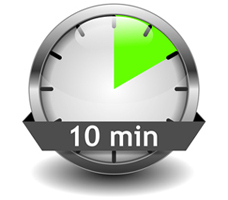 Tag / Datum:Eingearbeitet in mein Lebens-Handbuch / Lebensplan am: